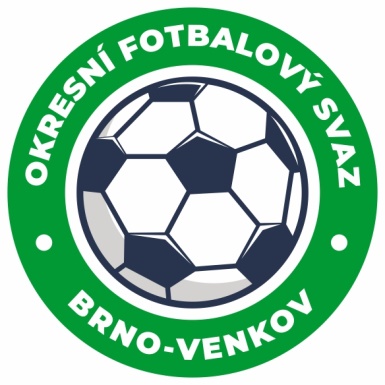 ZIMNÍ SEMINÁŘ ROZHODČÍCH OFS BRNO-VENKOVZIMNÍ SEMINÁŘ ROZHODČÍCH OFS BRNO-VENKOVZIMNÍ SEMINÁŘ ROZHODČÍCH OFS BRNO-VENKOVZIMNÍ SEMINÁŘ ROZHODČÍCH OFS BRNO-VENKOVZIMNÍ SEMINÁŘ ROZHODČÍCH OFS BRNO-VENKOV29.02.2020, Restaurace U Fasurů, Pavlíkova 72, Ořechov29.02.2020, Restaurace U Fasurů, Pavlíkova 72, Ořechov29.02.2020, Restaurace U Fasurů, Pavlíkova 72, Ořechov29.02.2020, Restaurace U Fasurů, Pavlíkova 72, Ořechov29.02.2020, Restaurace U Fasurů, Pavlíkova 72, OřechovPROGRAMPROGRAMPROGRAMPROGRAMPROGRAMODDO08:3009:00Příjezd, prezence (Kříž)Příjezd, prezence (Kříž)Příjezd, prezence (Kříž)09:0009:15Úvod, představení KR a hostů (Kundelius)Úvod, představení KR a hostů (Kundelius)Úvod, představení KR a hostů (Kundelius)09:1509:45Písemné testy z PF (Vejtasa)Písemné testy z PF (Vejtasa)Písemné testy z PF (Vejtasa)09:4512:00Změny PF, videotest (Pelikán)Změny PF, videotest (Pelikán)Změny PF, videotest (Pelikán)12:0012:45Polední přestávka, obědPolední přestávka, obědPolední přestávka, oběd12:4513:30Vystoupení hostů (DK, STK)Vystoupení hostů (DK, STK)Vystoupení hostů (DK, STK)13:3014:00Vyhodnocení testů z PF (Vejtasa)Vyhodnocení testů z PF (Vejtasa)Vyhodnocení testů z PF (Vejtasa)14:0014:15Diskuze, závěrDiskuze, závěrDiskuze, závěrPoplatek za seminář 300 Kč (nováčci a rozhodčí do 18 let 200 Kč)Poplatek za seminář 300 Kč (nováčci a rozhodčí do 18 let 200 Kč)Poplatek za seminář 300 Kč (nováčci a rozhodčí do 18 let 200 Kč)Poplatek za seminář 300 Kč (nováčci a rozhodčí do 18 let 200 Kč)Poplatek za seminář 300 Kč (nováčci a rozhodčí do 18 let 200 Kč)